Отчёто деятельности депутата Городской Думымуниципального образования «Город Астрахань»Каримова Рубина Халилевичаза 2023 годКоличество встреч с гражданами, мероприятий на округе, обращений12 встреч.25мероприятия35 обращенийОсновные тематики обращенийПомощь в связи по ЖКХОтработка обращений (что сделано) – отправка запросов, выполнение мероприятий по обращениям и др.Письмо в УКХиБПисьмо в МРСКПисьмо в Водоканал Звонок в Энергосбыт Обращение в Чистый город Изготовление мусорных площадок Участие в городских мероприятияхНовогодние подарки малоимущим и ветеранам Участие в заседаниях комитетов и Думы90% посетил все. Освещение депутатской деятельности в СМИФотоотчет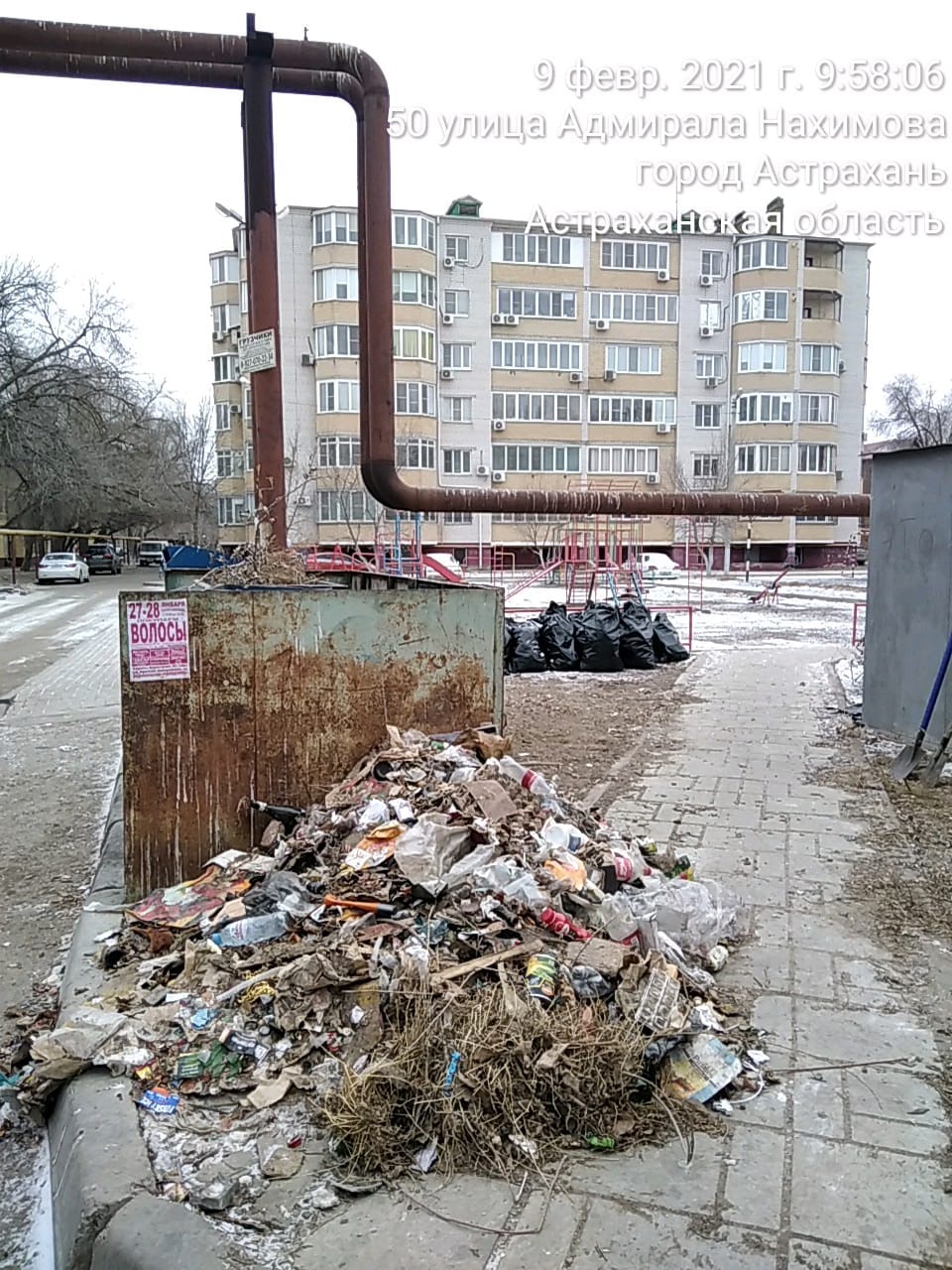 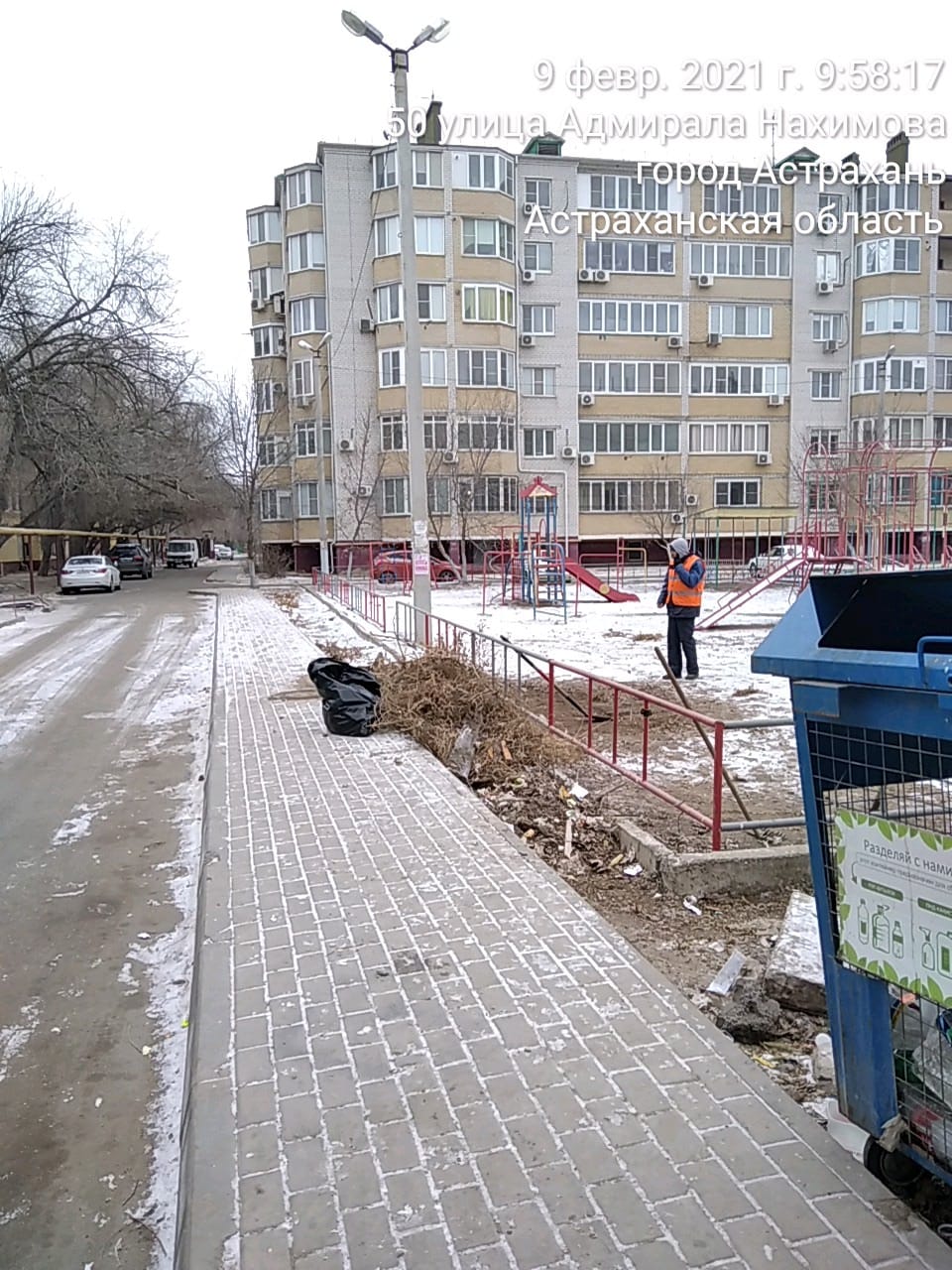 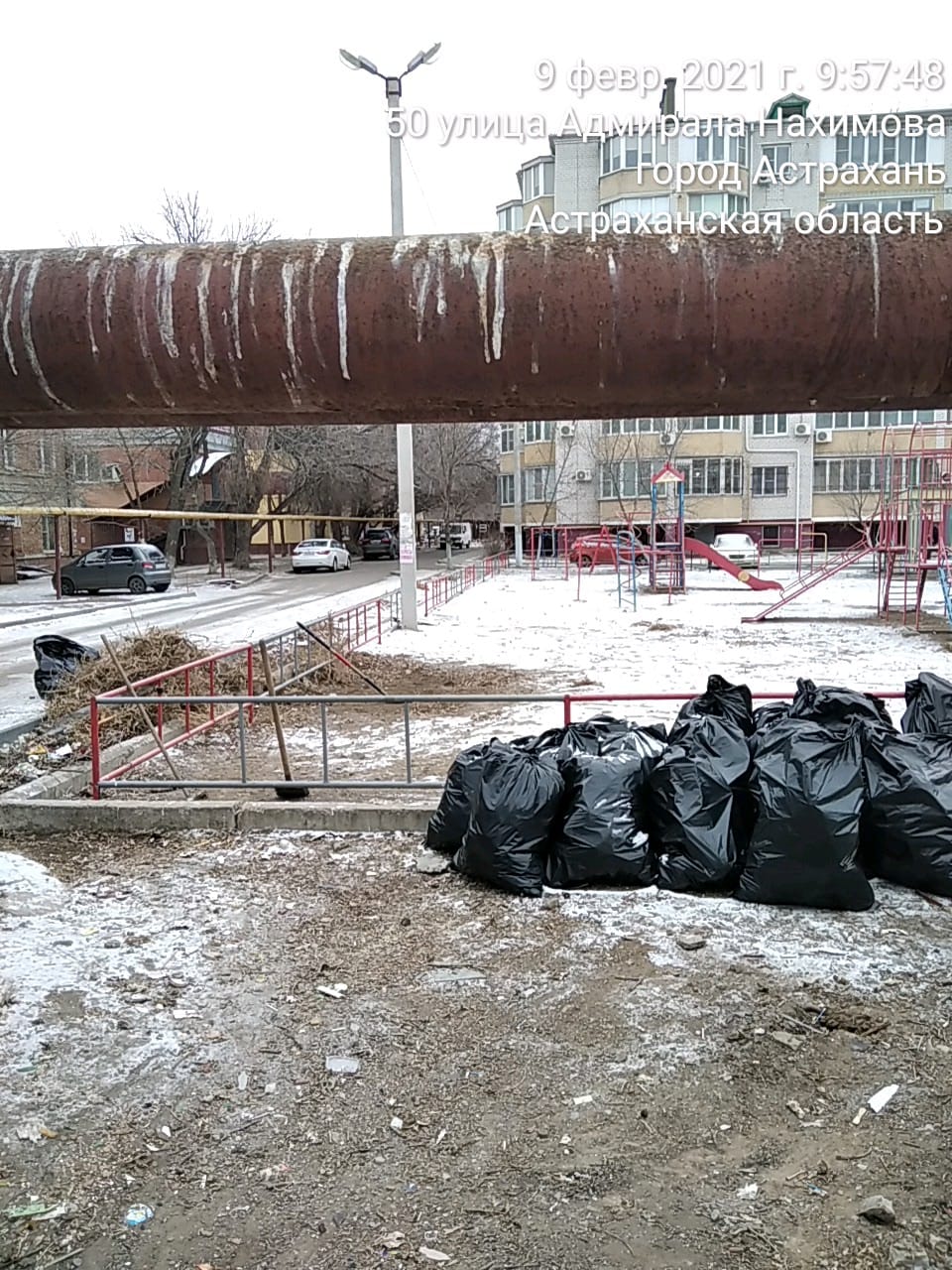 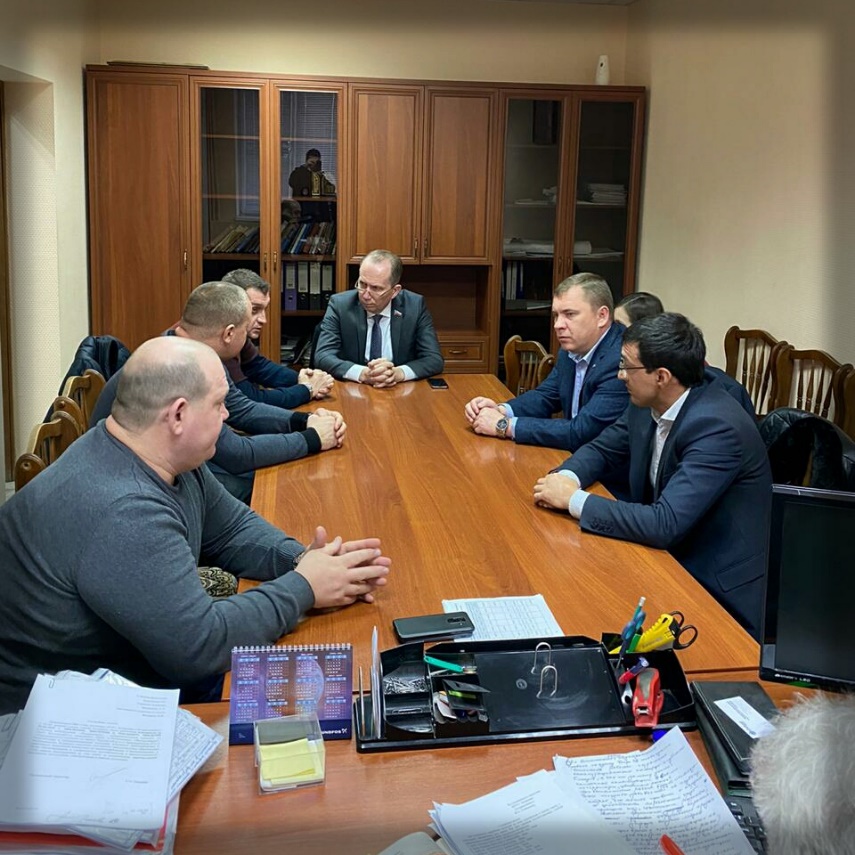 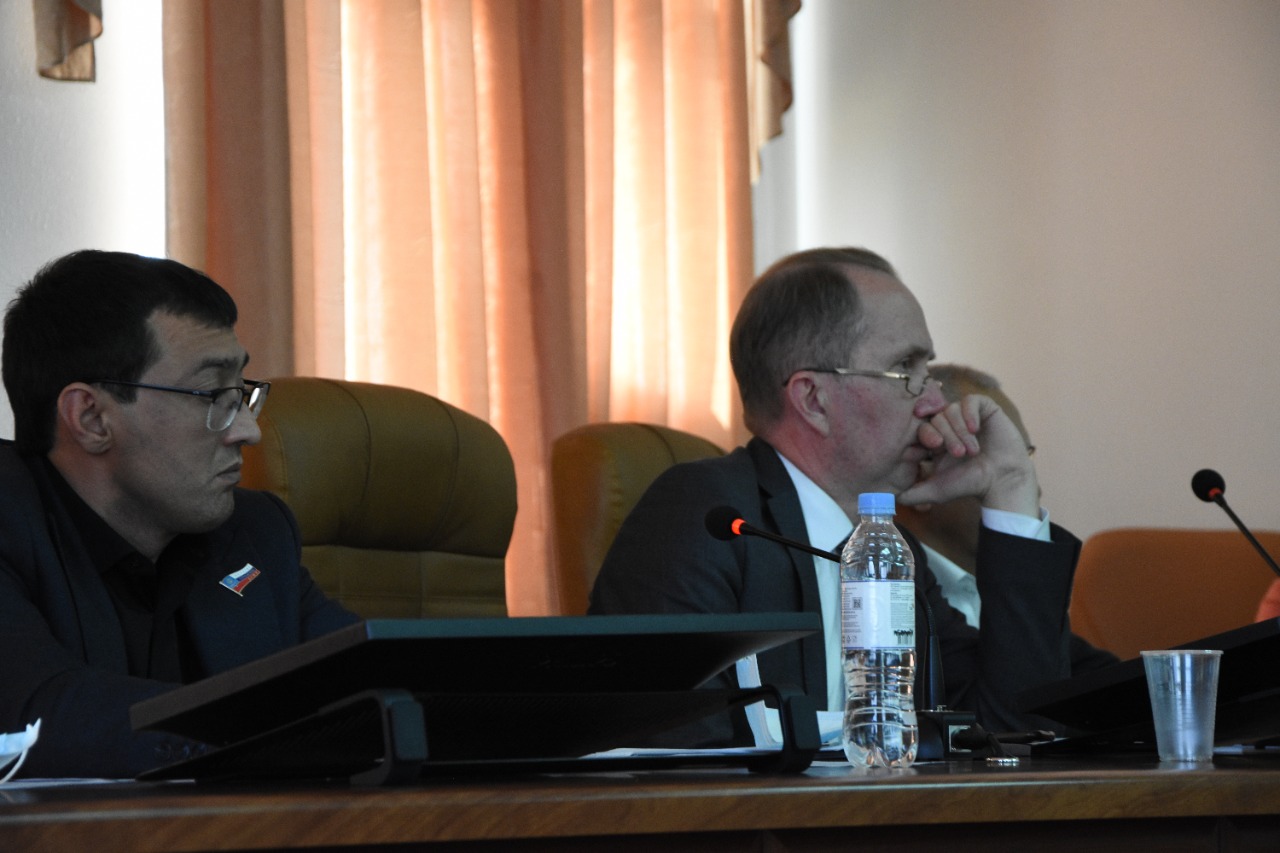 